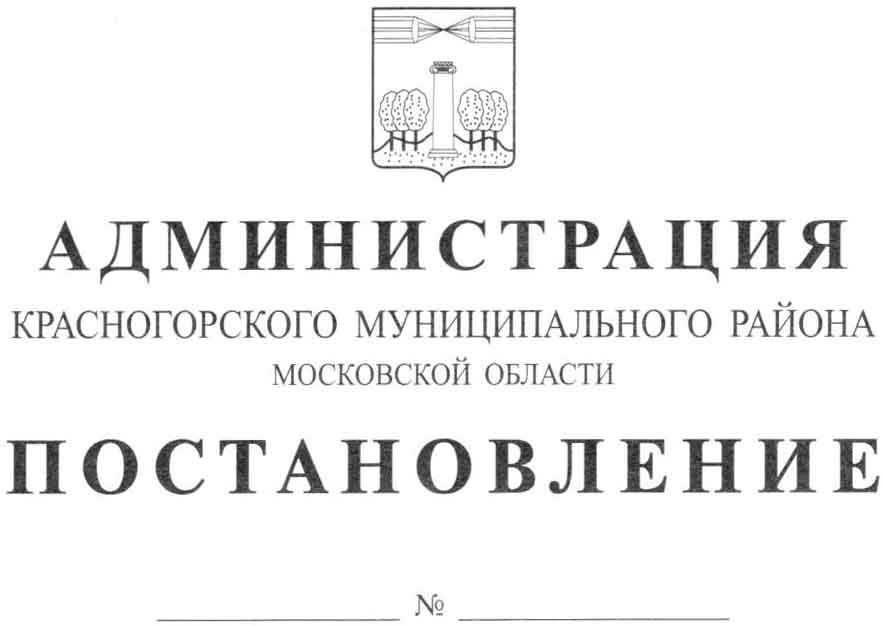 В целях реализации статьи 26 Федерального закона от 01.12.2014 года № 419-ФЗ «О внесении изменений в отдельные законодательные акты Российской Федерации по вопросам социальной защиты инвалидов в связи с ратификацией Конвенции о правах инвалидов», и в соответствии с п.4 Решения Координационного совета по делам инвалидов при Правительстве Московской области от 18.04.2016п о с т а н о в л я ю :1.	Изложить в новой редакции Планы мероприятий («дорожная карта»:1.1	 «Повышение значений показателей доступности для инвалидов объектов и услуг в сфере образования» (приложение № 1);1.2	 «Повышение значений показателей доступности для инвалидов объектов спорта и предоставляемых на них услуг» (приложение № 2).2.	Опубликовать настоящее постановление в газете «Красногорские вести» и разместить на официальном сайте администрации Красногорского муниципального района в сети «Интернет».3.	Контроль над исполнением настоящего постановления оставляю за собой.Глава Красногорскогомуниципального района						М.В.Сапунов Исполнитель 								Л.В.ПакулинаО внесении изменений и дополнений в Постановление администрации от 29.09.2015 №1780/9 «Об утверждении  планов мероприятий («дорожная карта») по повышению значений показателей доступности для инвалидов объектов и услуг в Красногорском муниципальном районе»